}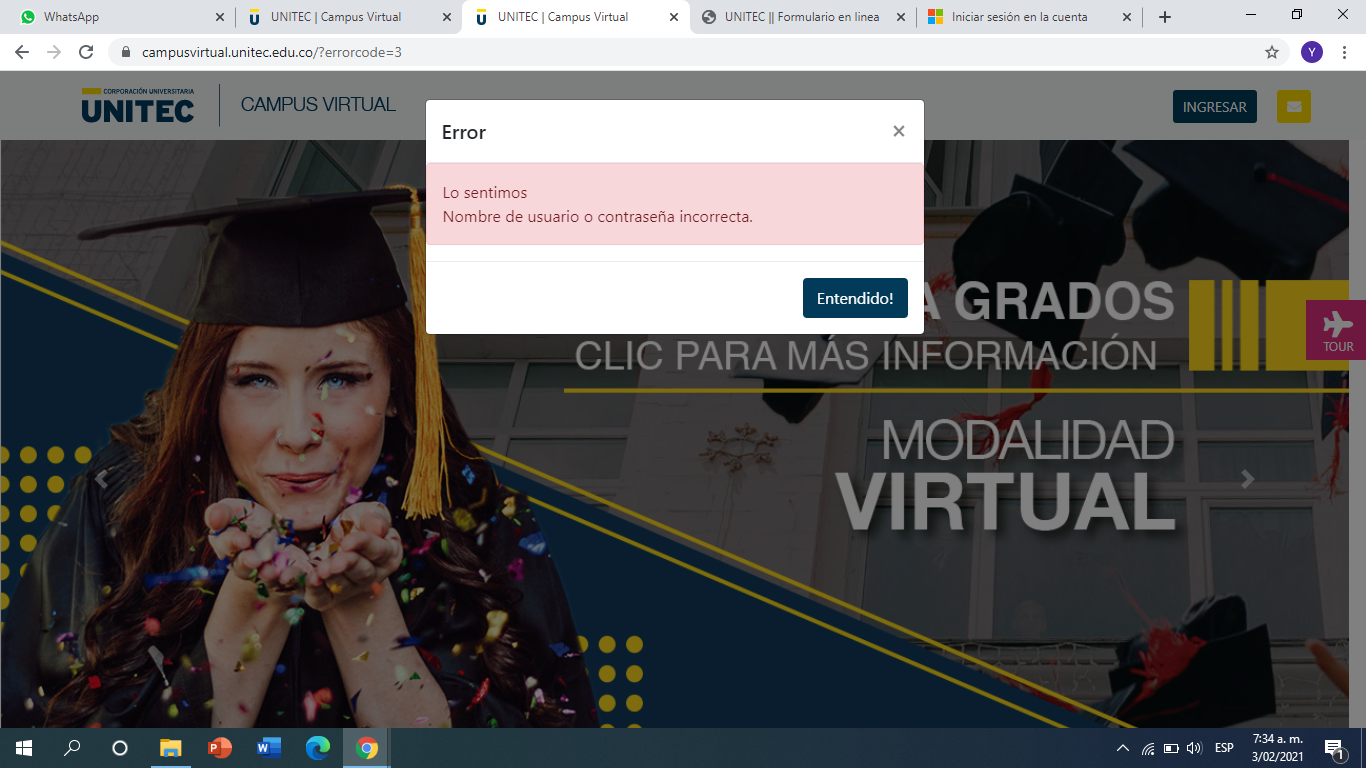 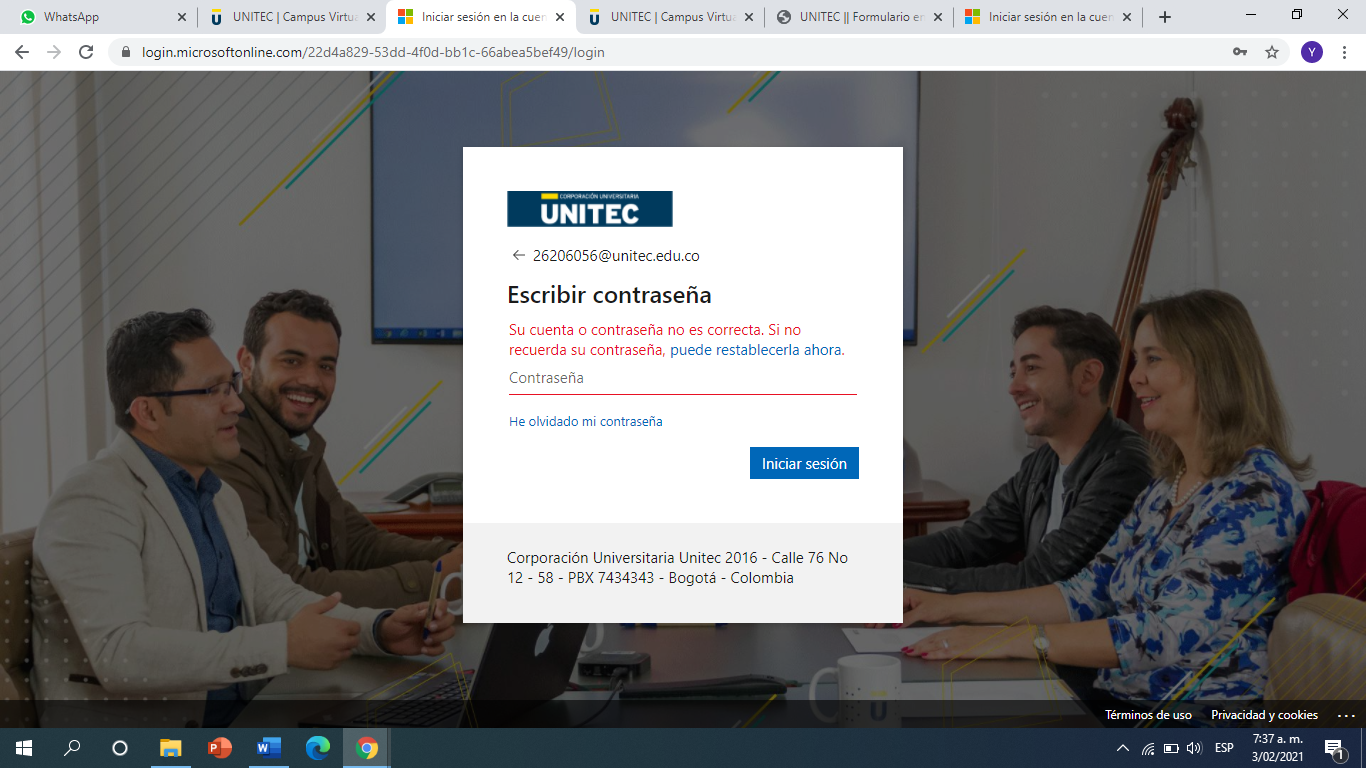 